5.1	استعراض استعمال الطيف والاحتياجات من الطيف للخدمات القائمة في نطاق التردد MHz 960-470 في الإقليم 1 والنظر في التدابير التنظيمية الممكنة في نطاق التردد MHz 694-470 في الإقليم 1 على أساس الاستعراض، وفقاً للقرار 235 (WRC-15)؛مقدمةيتناول هذا البند من جدول الأعمال استعمال الطيف مستقبلاً في النطاق MHz 694-470 في الإقليم 1. وفي هذا الصدد، طُلب إجراء استعراض للاستعمال الحالي للطيف ودراسة للاحتياجات المستقبلية من الطيف في نطاق التردد MHz 960-470 إضافةً إلى تقييم لنتائج دراسات التقاسم والتوافق بين الخدمة الإذاعية والخدمة المتنقلة، باستثناء المتنقلة للطيران، في نطاق التردد MHz 694-470 والخدمات القائمة الأخرى وفقاً للقرار 235 (WRC-15) للنظر في الإجراءات التنظيمية الممكنة.ويُوزع النطاق MHz 960-470 أو أجزاء منه للخدمات التالية على أساس أولي في الإقليم 1: الخدمة الإذاعية في النطاق والخدمة المتنقلة باستثناء المتنقلة للطيران في النطاق MHz 960-694، والخدمة الثابتة في النطاق MHz 960-790. ويُوزع النطاق أيضاً أو أجزاء منه للخدمات التالية على أساس أولي في بعض بلدان الإقليم 1: الملاحة الراديوية للطيران في النطاق MHz 862-645 وعلم الفلك الراديوي في النطاق MHz 614-606.وترى الإدارات الموقعة على الوثيقة أن الخدمات الإذاعية والخدمات المساعدة للإذاعة/إعداد البرامج (SAP/SAB) بموجب الرقم 296.5 من لوائح الراديو، ستظل تحتاج إلى النفاذ إلى نطاق التردد MHz 694-470 في المستقبل المنظور وأن التوافق عبر الحدود بين التطبيقات الإذاعية والتطبيقات المتنقلة التي تستعمل الوصلة الصاعدة إلى المحطات القاعدة مثل الاتصالات المتنقلة الدولية (IMT) كثيراً ما يتطلب مسافات فصل كبيرة، وهذا من شأنه أن يجعل من المستحيل عملياً تنفيذ الخدمتين في البلدان المجاورة.وتؤكد هذه الوثيقة ضرورة حماية توزيعات الخدمة الإذاعية في نطاق التردد MHz 694-614 في الإقليم 1 دون إدخال أي تغييرات أخرى على لوائح الراديو قبل انعقاد المؤتمر WRC-31، رهناً بقرار المؤتمر WRC-23.المقترحتؤيد الإدارات الموقعة على الوثيقة الأسلوب A1 في تقرير الاجتماع التحضيري للمؤتمر للوفاء بهذا البند من جدول الأعمال: لا تغيير في لوائح الراديو.وفيما يلي الاعتبارات الإجرائية والتنظيمية:NOC	ALG/DJI/IRQ/MRC/OMA/TUN/108/1#1463الموادــــــــــــــــــــــــــــــــــــــــــــــــــــــــــــــــــــــــــــــــــــــــــــــــ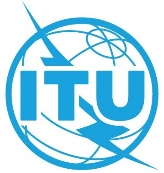 المؤتمر العالمي للاتصالات الراديوية (WRC-23)دبي، 20 نوفمبر – 15 ديسمبر 2023المؤتمر العالمي للاتصالات الراديوية (WRC-23)دبي، 20 نوفمبر – 15 ديسمبر 2023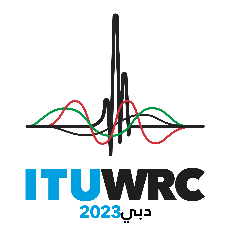 الجلسة العامةالجلسة العامةالوثيقة 108-Aالوثيقة 108-A27 أكتوبر 202327 أكتوبر 2023الأصل: بالإنكليزيةالأصل: بالإنكليزيةالجمهورية الجزائرية الديمقراطية الشعبية/جمهورية جيبوتي/جمهورية العراق/المملكة المغربية/سلطنة عُمان/تونسالجمهورية الجزائرية الديمقراطية الشعبية/جمهورية جيبوتي/جمهورية العراق/المملكة المغربية/سلطنة عُمان/تونسالجمهورية الجزائرية الديمقراطية الشعبية/جمهورية جيبوتي/جمهورية العراق/المملكة المغربية/سلطنة عُمان/تونسالجمهورية الجزائرية الديمقراطية الشعبية/جمهورية جيبوتي/جمهورية العراق/المملكة المغربية/سلطنة عُمان/تونسمقترحات بشأن أعمال المؤتمرمقترحات بشأن أعمال المؤتمرمقترحات بشأن أعمال المؤتمرمقترحات بشأن أعمال المؤتمربند جدول الأعمال 5.1بند جدول الأعمال 5.1بند جدول الأعمال 5.1بند جدول الأعمال 5.1